INSTITUTO FEDERAL DE EDUCAÇÃO, CIÊNCIA E TECNOLOGIADO RIO GRANDE DO SULCAMPUS CAXIAS DO SULCURSO XXXX
ESTÁGIO CURRICULAR OBRIGATÓRIONOME DO ALUNOTÍTULO DO TRABALHOOrientador (a): _____________________Caxias do Sul20xxINTRODUÇÃONa introdução deve-se escrever a contextualização em que o trabalho se envolve através das referências bibliográficas. Também deve conter o problema da pesquisa (dificuldades) do assunto estudado (devidamente referenciado). Demonstrar a importância e a atualidade do problema a resolver.No último parágrafo deve-se descrever brevemente a ideia do projeto com o tema (assunto a ser tratado no projeto) e o objetivo (objetivo geral).O problema da pesquisa, o objetivo geral e os fundamentos teóricos devem ser compatíveis com o assunto.2. REVISÃO BIBLIOGRÁFICAÉ opcional ao aluno usar uma seção com o título de Revisão Bibliográfica. Se for o caso, esta seção deve descrever brevemente o problema, o objetivo e o resultado de cada trabalho (artigo, TCC, dissertação, tese, etc.) que está relacionado com o tema e que foi usado na revisão bibliográfica do trabalho. O principal propósito da revisão bibliográfica é relacionar o artigo com o estado da arte, ou seja, com o que já foi e tem sido feito na mesma linha de investigação.O aluno pode também, inserir a revisão bibliográfica na Introdução e partes em outras seções, dependendo do objeto de estudo.3. FUNDAMENTAÇÃO TEÓRICANa seção de Fundamentação Teórica também podem ser usadas diversas referências (deve-se sempre indicar as fontes). Notadamente, livros e manuais são usados como referências nesta seção. Esta seção deve explicar de forma sucinta e referenciada os tópicos (assuntos) importantes e relevantes que são abordados no seu trabalho. Ou seja, os assuntos que o leitor deve conhecer para entender futuramente o funcionamento do seu trabalho.4. OBJETIVOOs objetivos constituem a finalidade de um trabalho científico, ou seja, a meta que se pretende atingir com a elaboração da pesquisa. São eles que indicam o que um pesquisador realmente deseja fazer. Em geral, o primeiro e maior objetivo do pesquisador é o de obter uma resposta satisfatória ao seu problema de pesquisa.5. DESENVOLVIMENTONesta seção é descrito o que foi realizado no trabalho, por exemplo, como foi desenvolvida a pesquisa, se houve levantamento e análise de dados, aplicação de questionários, experimentos práticos, pesquisa bibliográfica etc.Esta seção pode ser subdividida em seções de acordo com o interesse do autor.6. RESULTADOS E DISCUSSÃOColocar os dados obtidos no projeto e comentar (interpretar, analisar e discutir) se foram resultados satisfatórios ou não, e a razão. Ainda, correlacionar os resultados com outros estudos e o uso dos conhecimentos obtidos para a solução de problemas.Aqui são apresentados os resultados obtidos. Figuras e tabelas são possibilidades de apresentar resultados.7. CONCLUSÕESAqui deve ser escrita a conclusão do trabalho. Esta deve sempre ter uma ligação com a introdução, de forma que possa ser verificado se o que foi anunciado na introdução foi efetivamente realizado no trabalho científico. 8. AGRADECIMENTOSNão é obrigatório, porém altamente recomendável, principalmente no caso de fomento para a realização do trabalho. Neste caso pode seguir-se o exemplo:Os autores gostariam de agradecer ao Conselho Nacional de Desenvolvimento Científico e Tecnológico (CNPq) pelo apoio financeiro para a realização deste trabalho.9. REFERÊNCIAS BIBLIOGRÁFICASInstruções para formatação do Relatório de AtividadesTamanho do trabalhoO relatório de estágio curricular supervisionado, incluindo figuras e tabelas, deve ter no mínimo dez (10) e no máximo quinze (15) páginas em tamanho A4 (21 cm x 29,7 cm). Essa limitação deve ser atendida por meio de um texto redigido de forma objetiva e concisa e não pela redução do tamanho de figuras e tabelas que prejudiquem o entendimento dos símbolos, caracteres e legendas nelas incluídos.Formato de páginaCada página, no tamanho A4, deve ser configurada de modo a apresentar as margens direita e inferior iguais a 2,0 cm e superior e esquerda iguais a 3,0 cm. Essas margens definem a mancha, ou seja, a área impressa. Dentro dessa área o texto deve ser formatado em uma única coluna. Não deve ser incluída qualquer moldura no texto nem numeração de páginas. A aparência final do trabalho deve ser a mesma deste documento. A numeração das páginas deve ser feita (fora a primeira página) no canto superior direito, à 2cm à direita e abaixo.Especificações gerais para a estrutura e a formatação do textoO relatório de estágio curricular supervisionado deve ser, totalmente, digitado em fonte Arial tamanho 12pt. Títulos de seções e subseções tamanho 12pt. As legendas de figuras e tabelas tamanho 10pt. O título deve ser centralizado e digitado em caixa alta e fonte tamanho 14 pt.Todas os quadros, tabelas e figuras devem ser numeradas e sempre mencionadas no texto de acordo com seu número. Por exemplo, a Tabela 1 apresenta, a Figura 1 ilustra, a Equação 1 relaciona …As figuras, quadros e tabelas e seus respectivos títulos deverão estar centradas no texto. Posicione o título de tabelas e das figuras acima das mesmas (NBR 14724), sempre as centralizando. Deixe uma linha de espaço entre a figura ou tabela e o texto subsequente. Observe os exemplos da Tabela 1 e da Figura 1. As fontes das figuras e das tabelas devem vir abaixo das mesmas com tamanho 10 pt.Tabela 1. Coeficientes de rendimento dos alunos no período 2000-2002.Fonte: elaborado pelo autor.Quadro 1. Turno dos cursos de engenhariaFonte: elaborado pelo autor.Figura 1. Peças produzidas pelos estudantes para determinação do baricentro.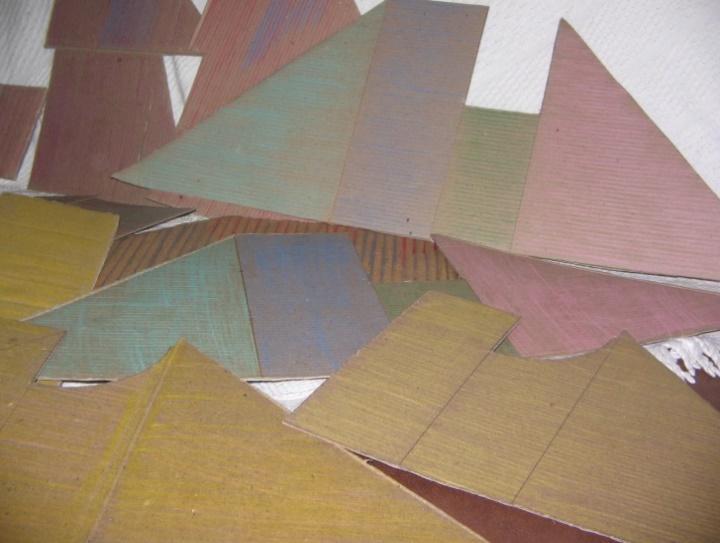 Fonte: elaborado pelo autor.Para chamar uma Tabela no texto, deve-se fazer conforme ...A Tabela 2 apresenta o valor da permeabilidade magnética para alguns materiais bem como sua classificação magnética.Tabela 2 – Permeabilidade magnética para alguns materiais e suas classificações magnéticas.Anexos/ApêndiceOs Apêndices são os documentos ou textos elaborados pelo autor do texto com o objetivo de complementar e explicar a sua argumentação. Já os Anexos, são os documentos ou textos que não foram criados pelo autor do trabalho, sendo que o objetivo dele é fundamentar e comprovar o seu embasamento acadêmico. Identificar o(s) apêndice(s) e o(s) anexo(s) por letras maiúsculas consecutivas, travessão e pelos respectivos títulos. São exemplos:ANEXO A – Documento ou texto não elaborado pelo autor, que serve de fundamentação, comprovação e ilustraçãoAPÊNDICE A – Documento ou texto elaborado pelo autor, a fim de complementar sua argumentação, sem prejuízo da unidade nuclear do trabalhoReferênciasApresentadas em ordem alfabética e de acordo com a Norma ABNT - NBR 6023.Livros:Um autor:CALLISTER, William. Ciência e Engenharia de Materiais: Uma Introdução. 7º edição. 2008. Editora LTC.Dois autores:LAKATOS, Eva Maria; MARCONI, Marina de Andrade. Fundamentos de Metodologia Científica. São Paulo: Editora Atlas. 1991.Três autoresDEMO, Pedro; LAKATOS, Eva Maria; MARCONI, Marina de Andrade. Fundamentos de Metodologia Científica. São Paulo: Editora Atlas. 2009.Mais de três autoresLAKATOS, Eva Maria et al. Fundamentos de Metodologia Científica. 2ª ed. São Paulo: Editora Atlas. 1991.Capítulos de Livros:PATAGONIO, Luiz. Mito da motivação. In: SANTANA, Júlia (org.). Administração do século XXI. 2ª. ed. São Paulo: Ed. Santos, 2015. p. 154-184.Artigos de periódicos:TOZZI, M.; OTA, J. Vertedouro em degraus. Revista da Vinci, Curitiba, v.1, n.1, p. 9-28, 2004.Monografias, dissertações e teses:PEREIRA, Taciana Moureira. Novas Tecnologias: EAD na formação do engenheiro. 2012. 175 f. Tese (Doutorado) - Faculdade de Educação, Universidade Federal da Bahia, Salvador, 2012.Publicações periódicas consideradas em parte (suplementos, fascículos, números especiais:ARC DESIGN. Mestres da Arquitetura: Oscar Niemeyer. São Paulo: Quadrifoglio, n. 35, mar. - abril, 2004.Artigos de jornais:CATARINO, Wilson. Uma história da engenharia. O Estado do Paraná, Curitiba, 17 ago. 2006. Caderno cotidiano, p. 4.Trabalhos em eventosPEREIRA, Tânia R. D. S.; ANJOS, Telma D. S. dos. 30 anos de UNEB, 15 anos do DCET I e 15 anos do Curso de Engenharia de Produção Civil: um caminho que se faz caminhando. In: XLI Congresso Brasileiro de Educação em Engenharia, 2013, Porto Alegre. Anais. Gramado, 2013.Internet:MOURA, G. C. de M. Citação de referências e documentos eletrônicos. Disponível em: http://www.elogica.com.br/users/gmoura/refere.html. Acesso em: 09 out. 1996.Normas:ASSOCIAÇÃO BRASILEIRA DE NORMAS TÉCNICAS. NBR 14724: informação e documentação – trabalhos acadêmicos – apresentação. Rio de Janeiro, 2011.______. NBR 6023: informação e documentação – referências – elaboração. Rio de Janeiro, 2002.Dados e softwares abertos:AVES do Amapá: banco de dados. Disponível em: http://www.bdt.org/bdt/avifauna/aves. Acesso em: 25 nov. 1998.PeríodoCoeficiente de Rendimento20007,520018,120028,3CursoTurnoEngenharia CivilMatutinoEngenharia ElétricaNoturnoEngenharia QuímicaVespertinoMaterialPermeabilidade relativa (µR)ClassificaçãoBismuto0,999833diamagnéticaÁgua0,999991diamagnéticaCobre0,999995diamagnéticaAr1,000000paramagnéticaCobalto170ferromagnéticaNíquel1000ferromagnéticaFerro7000ferromagnéticaPermalloy 100000ferromagnética